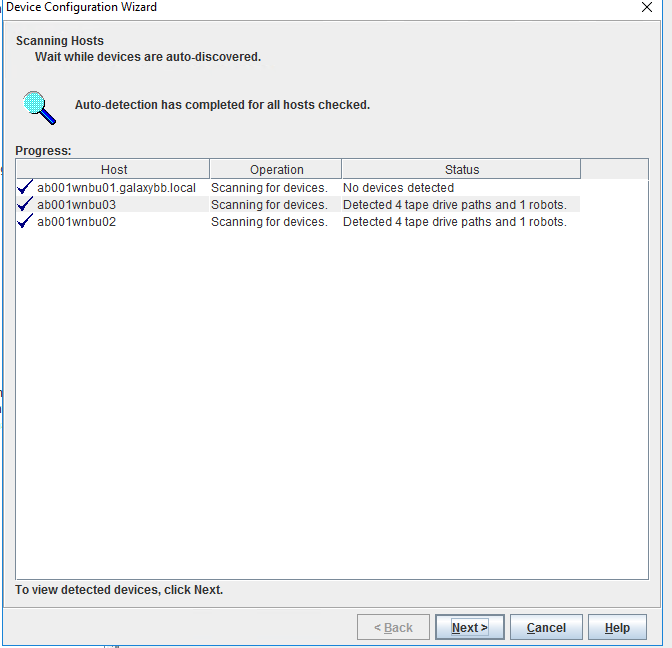 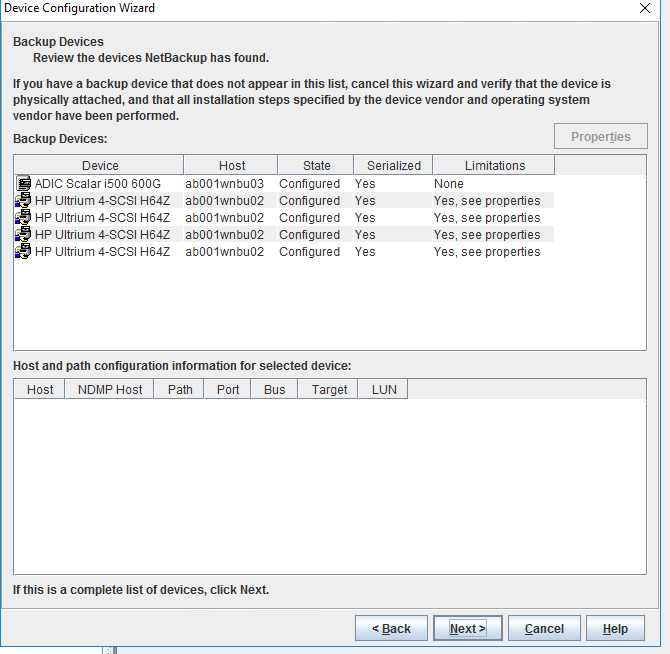 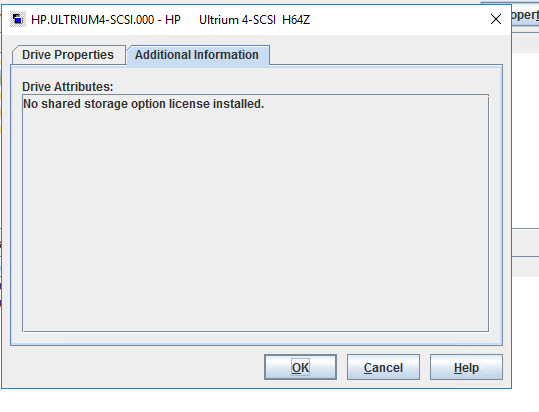 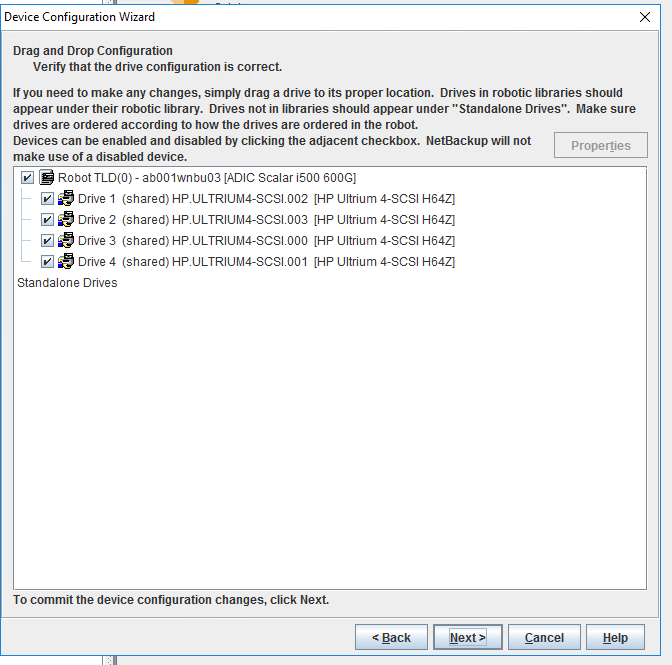 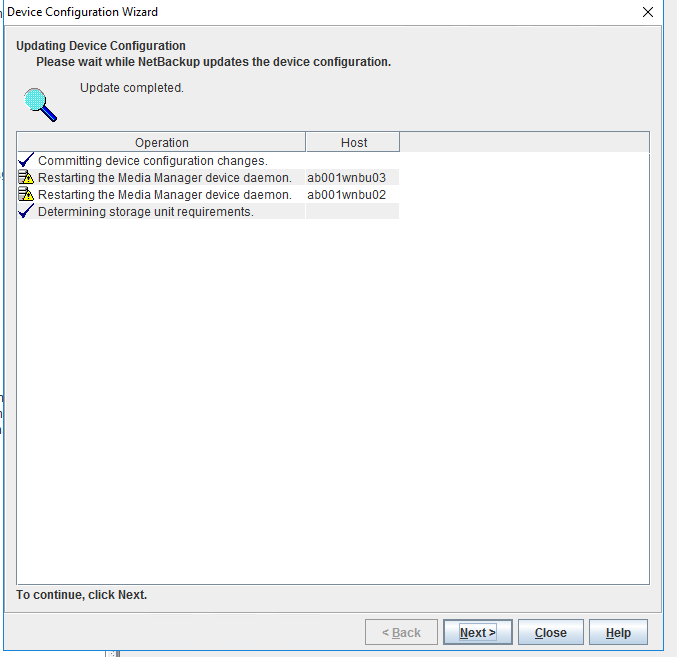 Shared storage option license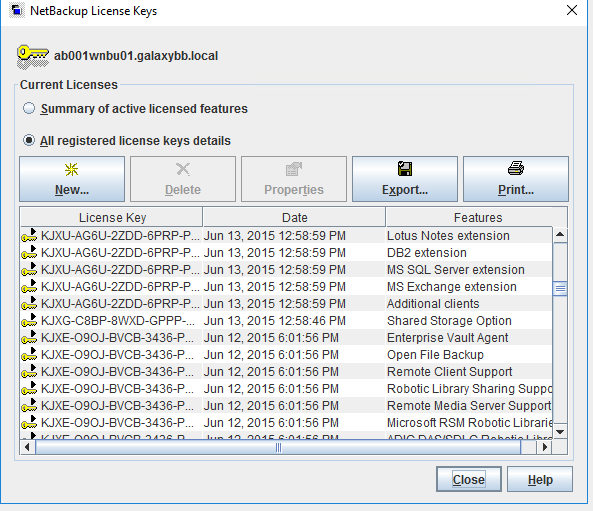 